Einl.-Nr. 6 /2024 (bei Zahlungen bitte angeben)	        	WeihnachtsfeierLiebe Mitglieder,wir möchten in diesem Jahr für einige Stunden mit Euch auf dem Gelände des Männergesangvereins Pulheim Weihnachten feiern.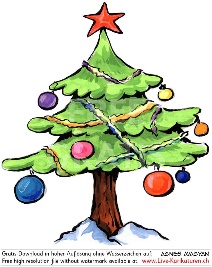 Weihnachtsfeier:       Samstag, den 16. November 2024Uhrzeit:                      16:00 bis 22:00 Uhr 	Kostenbeitrag:          31,00 € p. P.Treffpunkt:                 Vereinshaus Männerchor Pulheim                                    Albrecht-Dürer-Straße 103                                    50259 Pulheim
Für Essen und Trinken wird reichlich gesorgt.              Einzahlungsschluss:  17.08.2024 (Eingang TG – Konto)
- keine Gäste -Bei Rücktritt ist eine Kostenrückerstattung leider nicht möglich!Anmeldungen sind nicht auf andere Personen übertragbar, der Lebenspartner ist Mitglied!Teilnahme auf eigene Verantwortung
Mit freundlichen Grüßen
Der Vorstand